	Geneva, 16 May 2013Dear Sir/Madam,1.	The following Work Items under AAP received comments during Last Call and will be submitted for approval at the meeting of Study Group 15 in Geneva, 1-12 July 2013:Corrigendum 2 to Recommendation ITU-T G.9961 (2010), Unified high-speed wire-line based home networking transceivers - Data link layer specification: Corrigendum 2.Recommendation ITU-T G.9962 (new), Unified high-speed wire-line based home networking transceivers - Management specification.Yours faithfully,Malcolm Johnson
Director of the Telecommunication
Standardization BureauTelecommunication Standardization
Bureau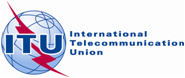 Ref:Addendum 1 toTSB Collective letter 2/15Tel:
Fax:E-mail:
+41 22 730 5515
+41 22 730 5853
tsbsg15@itu.intTo: Administrations of Member States of the Union, ITU-T Sector Members, ITU-T Associates participating in the work of Study Group 15, andITU-T Academia Subject:Meeting of Study Group 15
Geneva, 1-12 July 2013